Publicado en Madrid el 27/01/2021 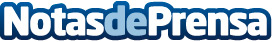 Reformas integrales. ¿Qué tener en cuenta antes de empezar?La llegada del COVID-19 ha hecho que el sector de las reformas crezca como consecuencia del tiempo de confinamiento. Por ello, Reiteman Madrid, empresa de reformas integrales, da las claves a tener en cuenta antes de comenzar una reforma integral para garantizar los mejores resultadosDatos de contacto:Reiteman Madrid685 126 265Nota de prensa publicada en: https://www.notasdeprensa.es/reformas-integrales-que-tener-en-cuenta-antes Categorias: Bricolaje Interiorismo Madrid Construcción y Materiales http://www.notasdeprensa.es